Für die Unterrichtsbesuche der Schulleiterin bzw. des Schulleiters gelten § 13 Abs. 2 Satz 7 und 8 GymPO:„Schulleiterinnen und Schulleiter sind verpflichtet, die Studienreferendarin oder den Studienreferendar in jedem Ausbildungsfach mindestens einmal im Unterricht zu besuchen. Einer dieser Unterrichtsbesuche findet in der Oberstufe statt.“Für die Beurteilung eines zusätzlichen Fachs durch die Schulleiterin bzw. den Schulleiter gilt § 29 Abs. 3 Satz 1 GymPO:„Die Prüfung im zusätzlichen Ausbildungsfach umfasst eine fachbezogene Schulleiterbeurteilung nach § 13 Absatz 5 und 6, die unterrichtspraktische Prüfung nach § 21 sowie ein fachdidaktisches Kolloquium nach   § 22.“Für den Unterrichtseinsatz gelten folgende Bestimmungen der GymPO:§ 13 Abs. 4: „Während des zweiten Ausbildungsabschnitts werden wöchentlich zehn bis zwölf, bei Schwerbehinderung in der Regel neun bis elf, Unterrichtsstunden selbstständig und begleitet unterrichtet, davon mindestens neun, bei Schwerbehinderung in der Regel acht, Unterrichtsstunden in Form eines kontinuierlichen selbstständigen Lehrauftrags.“Für die Beurteilung der Schulleiterin bzw. des Schulleiters gelten § 13 Abs. 5 und 6 GymPO:„Die Schulleiterinnen und Schulleiter erstellen etwa drei Monate vor Ende des Vorbereitungsdienstes eine schriftliche Beurteilung und Bewertung (Schulleiterbeurteilung) über die Berufsfähigkeit der Studienreferendarinnen und Studienreferendare und beteiligen hierbei ihre Mentorinnen und Mentoren und Seminarlehrkräfte. Diese können den Entwurf der Beurteilung vorab zur Kenntnis erhalten und Stellung nehmen. Die Beurteilung wird unverzüglich dem Prüfungsamt und dem Seminar zugeleitet. Beurteilt werden vorrangig Qualität und Erfolg des Unterrichts, die pädagogischen, erzieherischen und didaktischen sowie methodischen Kompetenzen, gegebenenfalls die Wahrnehmung einzelner Aufgaben einer Klassenleitung, daneben die schulkundlichen Kenntnisse und das gesamte dienstliche Verhalten. Maßgeblicher Zeitraum ist der bis zum Beurteilungszeitpunkt geleistete Vorbereitungsdienst mit Schwerpunkt auf dem zweiten Ausbildungsabschnitt."„Die Schulleiterbeurteilung steht bis zum Ende der Ausbildung unter Änderungsvorbehalt. Sie ist zu ändern, wenn die weiteren Leistungen der Studienreferendarin oder des Studienreferendars oder das dienstliche Verhalten dies erfordern. Sie schließt mit einer Note nach § 23. Werden in der Schulleiterbeurteilung die pädagogischen und erzieherischen Kompetenzen oder die Lehrfähigkeit in einem Ausbildungsfach als nicht ausreichend beurteilt, darf die Note »ausreichend« (4,0) nicht erteilt werden."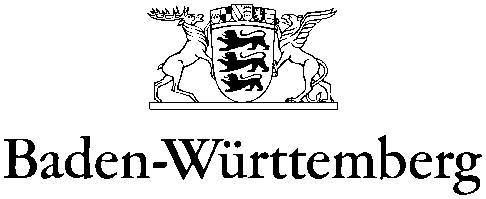 LANDESLEHRERPRÜFUNGSAMTLANDESLEHRERPRÜFUNGSAMTDie den Vorbereitungsdienst abschließende Staatsprüfung für das Lehramt GymnasiumBeurteilung durch die Schulleitung
der Ausbildungsschule(§ 13 Abs. 5 und 6 GymPO)Vorzulegen beim LandeslehrerprüfungsamtAußenstelle beim RP	Das Seminar für Ausbildung und Fortbildung der Lehrkräfte erhält von der Ausbildungsschule eine Kopie.Studienreferendarin/StudienreferendarUnterrichtsbesuche durch die Schulleiterin/den SchulleiterUnterrichtsbesuche durch die Schulleiterin/den SchulleiterUnterrichtsbesuche durch die Schulleiterin/den SchulleiterFamilienname1. FachKlasse/ KursDatumVorname2. FachKlasse/ KursDatumAusbildungsschule, Schulort, Seminar3. zusätzliches
AusbildungsfachKlasse/ KursDatumGegebenenfalls:
fachbezogene Beurteilung eines zusätzlichen Ausbildungsfachs (mit Note) gemäß § 29 Abs. 3 GymPOGegebenenfalls:
fachbezogene Beurteilung eines zusätzlichen Ausbildungsfachs (mit Note) gemäß § 29 Abs. 3 GymPOGegebenenfalls:
fachbezogene Beurteilung eines zusätzlichen Ausbildungsfachs (mit Note) gemäß § 29 Abs. 3 GymPOFach:NotezusätzlichesAusbildungsfach:Name des Studienreferendars / der Studienreferendarin: UnterrichtseinsatzUnterrichtseinsatzUnterrichtseinsatzUnterrichtseinsatzUnterrichtseinsatzUnterrichtseinsatzUnterrichtseinsatzUnterrichtseinsatzUnterrichtseinsatzUnterrichtseinsatzUnterrichtseinsatz1. Ausbildungsfach1. Ausbildungsfach1. Ausbildungsfach2. Ausbildungsfach2. Ausbildungsfach2. Ausbildungsfach2. Ausbildungsfach3. zusätzliches Ausbildungsfach3. zusätzliches Ausbildungsfach3. zusätzliches Ausbildungsfach3. zusätzliches AusbildungsfachKontinuierlich selbstständiger UnterrichtKontinuierlich selbstständiger UnterrichtKontinuierlich selbstständiger UnterrichtKontinuierlich selbstständiger UnterrichtKontinuierlich selbstständiger UnterrichtKontinuierlich selbstständiger UnterrichtKontinuierlich selbstständiger UnterrichtKontinuierlich selbstständiger UnterrichtKontinuierlich selbstständiger UnterrichtKontinuierlich selbstständiger UnterrichtKontinuierlich selbstständiger UnterrichtKlasse	WochenstundenKlasse	WochenstundenKlasse	WochenstundenKlasse	WochenstundenKlasse	WochenstundenKlasse	WochenstundenKlasse	WochenstundenTemporär selbstständiger UnterrichtTemporär selbstständiger UnterrichtTemporär selbstständiger UnterrichtTemporär selbstständiger UnterrichtTemporär selbstständiger UnterrichtTemporär selbstständiger UnterrichtTemporär selbstständiger UnterrichtTemporär selbstständiger UnterrichtTemporär selbstständiger UnterrichtTemporär selbstständiger UnterrichtTemporär selbstständiger UnterrichtKlassevon	bisStden gesamtKlassevon	bisStden gesamtKlasse Klasse von	bisStden gesamtBegleiteter AusbildungsunterrichtBegleiteter AusbildungsunterrichtBegleiteter AusbildungsunterrichtBegleiteter AusbildungsunterrichtBegleiteter AusbildungsunterrichtBegleiteter AusbildungsunterrichtBegleiteter AusbildungsunterrichtBegleiteter AusbildungsunterrichtBegleiteter AusbildungsunterrichtBegleiteter AusbildungsunterrichtBegleiteter AusbildungsunterrichtKlassevon	bisStden gesamtKlassevon	bisStden gesamtKlasse Klasse von	bisStden gesamtName des Studienreferendars / der Studienreferendarin:  Beurteilung 
(ohne Berücksichtigung des zusätzlichen Ausbildungsfachs)Fachliche KompetenzenDidaktische und methodische KompetenzenQualität und Erfolg des UnterrichtsErzieherisches Wirken und LehrerpersönlichkeitVerhalten im DienstGesamtbewertung (ohne Berücksichtigung des zusätzlichen Ausbildungsfachs)	Note:	                                                                     DienstsiegelDatum: 	                    Unterschrift der Schulleiterin / des Schulleiters